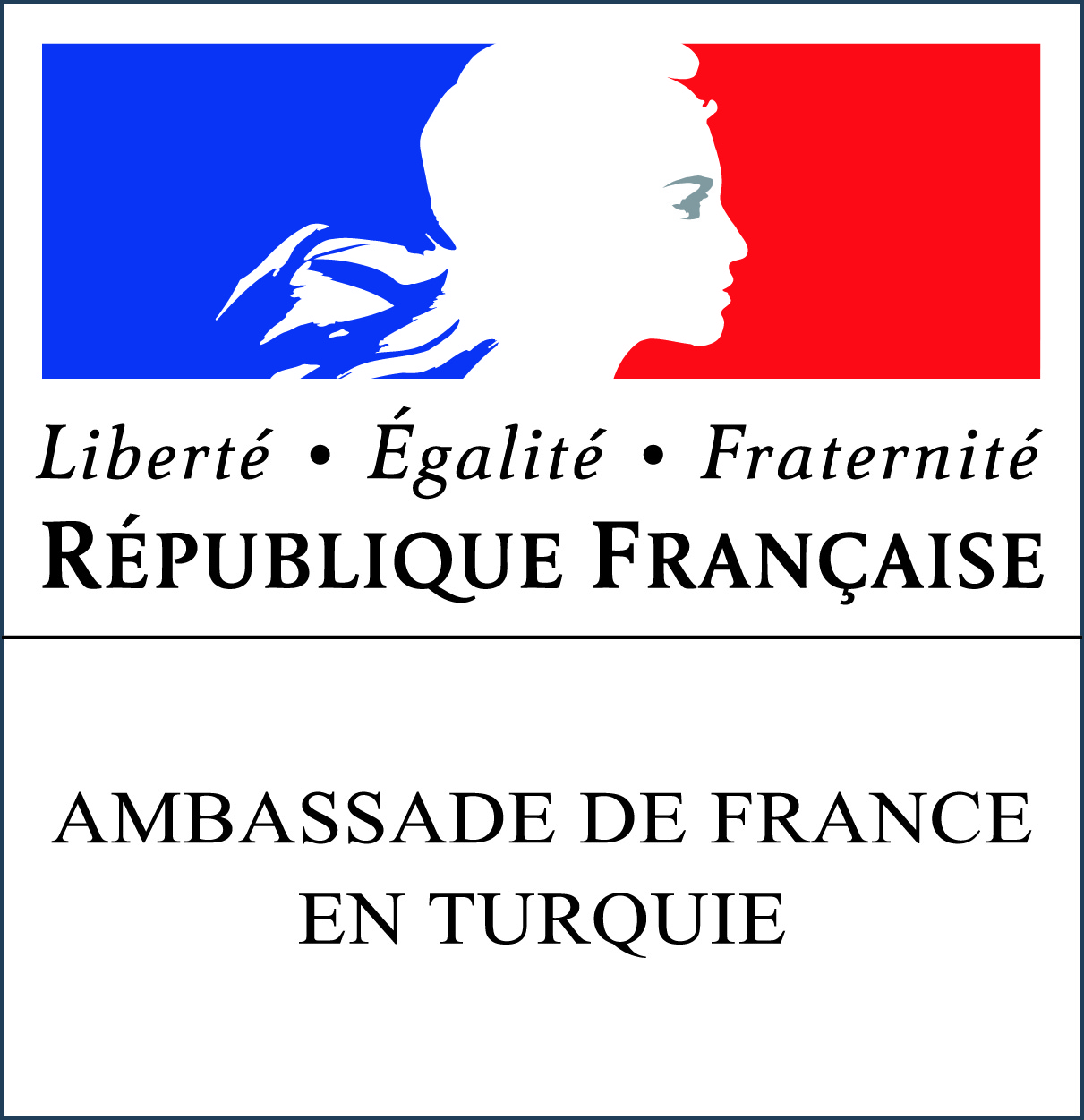 Embassy of France in TurkeyFrench-Turkish Research Fellowships ProgramApplication formType of fellowship you are applying to:   PhD students  Young visiting researchers (Submission up to 3 years after obtaining the doctorate)  Visiting researchers Personal and professional informationGender:      Ms.     Mr. Name:  Surname:  Date of birth:  //     Place of birth: Tel:  Email:  Institutional address:   Current position in your university:  Since when: President’s name of department or director’s name of the laboratory of your university:  Previous doctoral studies (for young visiting and visiting researchers only)Institution that delivered your PhD and date:  PhD Thesis title:   The project in FranceHost institution in France: Expected dates of stay in France from  //  to  //You cannot be guaranteed to leave on these exact dates, depending on administrative procedures. Research field:  Title of your research project:  Please sum up your research project in 5 lines: Have you already beneficiated of a French government scholarship in the past?    Yes     NoIf yes, which one and when: 